TALLER DE DEFENSA PERSONALLUGAR: GIMNASIO  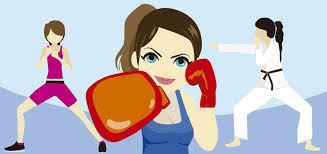 INSCRIPCIONES EN EL AYUNTAMIENTO O EN EL GIMNASIO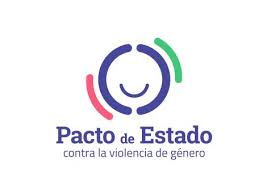 MIERCOLES 22 DE MAYO- DE 17:00 H A 19:00 H- DE 19:00 H A 21:00 H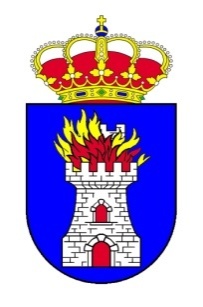 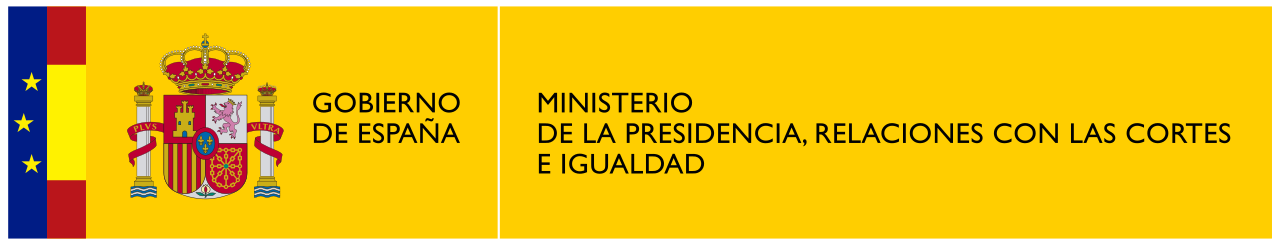 